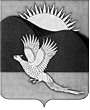 АДМИНИСТРАЦИЯПАРТИЗАНСКОГО МУНИЦИПАЛЬНОГО РАЙОНАПРИМОРСКОГО КРАЯРАСПОРЯЖЕНИЕВ целях организации контроля за соблюдением законодательства Российской Федерации по вопросам, отнесенным к компетенции администрации Партизанского муниципального района, в соответствии                   со статьей 72 Земельного кодекса Российской Федерации, Порядком осуществления муниципального земельного контроля на территории Приморского края, утвержденным постановлением Администрации Приморского края от 07.04.2015 № 104-ПА, Порядком осуществления муниципального земельного контроля на территории Партизанского муниципального района, принятым решением Думы Партизанского муниципального района от 26.07.2019 № 142, административным регламентом осуществления администрацией Партизанского муниципального района муниципального земельного контроля, утвержденным постановлением администрации Партизанского муниципального района от 26.11.2019                    № 1051, руководствуясь статьями 28, 31 Устава Партизанского муниципального района, 1. Утвердить план работы администрации Партизанского муниципального района по осуществлению муниципального земельного контроля в отношении использования объектов земельных отношений гражданами на 2021 год (далее - План) (приложение).22. Общему отделу администрации Партизанского муниципального района разместить настоящее распоряжение на официальном сайте администрации Партизанского муниципального района в информационно-телекоммуникационной сети «Интернет» (далее - сайт). 3. Отделу земельных отношений и муниципального земельного контроля управления по распоряжению муниципальной собственностью администрации Партизанского муниципального района (Пономарева) разместить План на сайте в тематической рубрике «Администрация района» (подрубрика «Планы проверок»).4. Контроль за выполнением настоящего распоряжения возложить                                  на начальника управления по распоряжению муниципальной собственностью администрации Партизанского муниципального района Астахову Е.А.Глава Партизанскогомуниципального района						          Л.В.Хамхоев30.11.2020село Владимиро-Александровское                           № 412-рОб утверждении плана работы администрации Партизанского муниципального района по осуществлению муниципального земельного контроля в отношении использования объектов земельных отношений гражданами на 2021 год